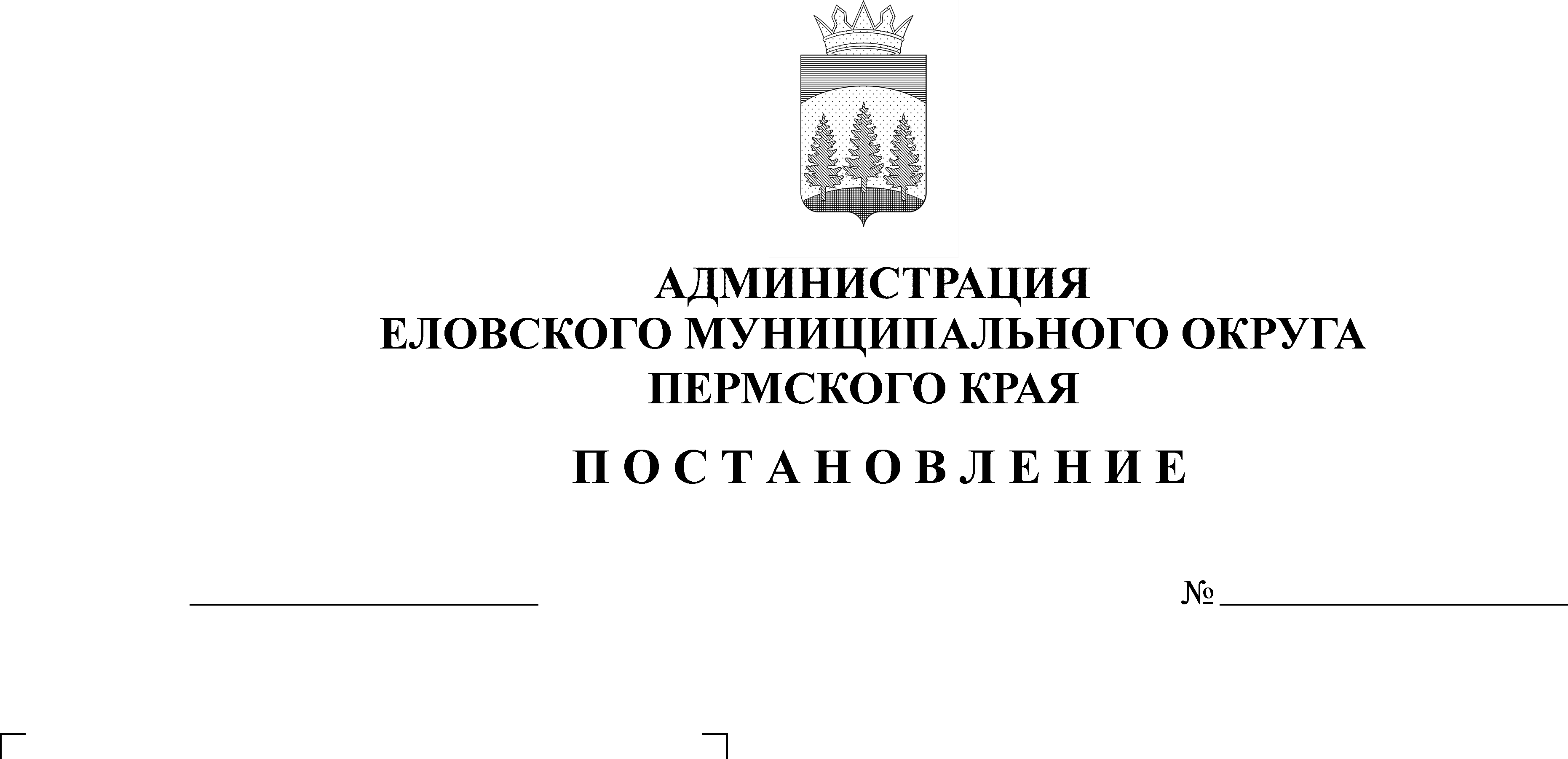 В соответствии со статьей 86 Бюджетного кодекса Российской Федерации, пунктом 7.2 части 1 статьи 16 Федерального закона от 06 октября 2003 г. № 131-ФЗ «Об общих принципах организации местного самоуправления в Российской Федерации», Уставом Еловского муниципального округа Пермского края, Решением Думы Еловского муниципального округа Пермского края от 20 декабря 2020 г. № 67 «Об утверждении Положения о бюджетном процессе в Еловском муниципальном округе Пермского края»Администрация Еловского муниципального округа Пермского края ПОСТАНОВЛЯЕТ:1. Установить на неограниченный срок расходное обязательство Еловского муниципального округа Пермского края по вопросам местного значения в сфере укрепления межнационального и межконфессионального согласия в Еловском муниципальном округе Пермского края.2. Определить, что расходное обязательство, установленное пунктом 1 настоящего Постановления, реализуется:2.1. при содействии в реализации мероприятий, направленных на формирование гармоничной межнациональной и межконфессиональной ситуации в Еловском муниципальном округе Пермского края, оказание поддержки национально-культурным автономиям и национальным общественным организациям в осуществлении деятельности по межэтническому сотрудничеству, религиозным общественным организациям в осуществлении деятельности по межконфессиональному сотрудничеству, гармонизации межнациональных и межконфессиональных отношений:2.1.1. сопровождение сайта по вопросам межнациональных и межконфессиональных отношений;2.1.2. проведение мероприятий, фестивалей, форумов, национальных праздников, спартакиад, семинаров, круглых столов;2.1.3. содействие издательской деятельности, приобретение и распространение издательской продукции об этническом многообразии Еловского муниципального округа Пермского края, антиэкстремистской и антитеррористической направленности; 2.1.4. проведение курсов повышения квалификации для сотрудников некоммерческих организаций, работающих в сфере межэтнических и межконфессиональных отношений; 2.1.5. проведение заседаний Координационного совета по национальным вопросам при администрации Еловского муниципального округа Пермского края;2.2. при социальной и культурной адаптации мигрантов: 2.2.1. оказание консультационных правовых услуг, проведение культурно-просветительских мероприятий для мигрантов и членов их семей; 2.2.2. выпуск информационных материалов (памяток), приобретение учебников по изучению русского языка, истории и культуры России; 2.3. при организации и проведении мониторинга межнациональных, межконфессиональных, миграционных процессов на территории Еловского муниципального округа Пермского края: 2.3.1. мониторинг состояния межнациональных и межконфессиональных отношений в Еловском муниципальном округе Пермского края; 2.3.2. исследование уровня сохранения и развития традиционных культур народов Еловского муниципального округа Пермского края и особенностей функционирования и существования на современном этапе конфессий в Еловском муниципальном округе Пермского края. 3. Расходы, связанные с реализацией расходного обязательства, установленного пунктом 1 настоящего Постановления, осуществляются за счет собственных доходов бюджета Еловского муниципального округа Пермского края и предусматриваются в бюджете Еловского муниципального округа Пермского края на очередной финансовый год и плановый период. 4. Установить, что затраты на реализацию расходного обязательства, указанного в пункте 1 настоящего Постановления, рассчитываются исходя из утверждаемого в рамках муниципальной программы «Взаимодействие общества и власти в Еловском муниципальном округе Пермского края» объема планируемых к выполнению услуг (работ) и цен (тарифов) на данные виды услуг (работ), определенных посредством применения методов определения начальной (максимальной) цены контракта, цены контракта, заключаемого с единственным поставщиком (подрядчиком, исполнителем). Методы определения начальной (максимальной) цены контракта, цены контракта, заключаемого с единственным поставщиком (подрядчиком, исполнителем), определены в понятиях, установленных действующим законодательством о контрактной системе в сфере закупок товаров, работ, услуг для обеспечения государственных и муниципальных нужд. 5. Утвердить прилагаемый Перечень мероприятий в сфере укрепления межнационального и межконфессионального согласия в Еловском муниципальном округе Пермского края. 6. Установить, что расчет объема финансового обеспечения на исполнение расходного обязательства, установленного пунктом 1 настоящего Постановления, определяется нормативным и плановым методом. 7. Исполнение расходных обязательств осуществлять в порядке, установленном нормативными правовыми актами Еловского муниципального округа Пермского края. 8. Определить главным распорядителем бюджетных средств расходного обязательства, установленного пунктом 1 настоящего постановления, Администрацию Еловского муниципального округа Пермского края.9. Признать утратившим силу Постановление администрации Еловского муниципального района от 03 ноября 2020 г. № 458-п «Об установлении расходного обязательства Еловского муниципального округа Пермского края по вопросам местного значения в сфере укрепления межнационального и межконфессионального согласия в Еловском муниципальном округе Пермского края». 10. Настоящее Постановление обнародовать на официальном сайте газеты «Искра Прикамья» и официальном сайте Еловского муниципального округа Пермского края.10. Постановление вступает в силу с 01 января 2022 года.11. Контроль за исполнением постановления возложить на заместителя главы администрации Еловского муниципального округа по социальной политике.Глава муниципального округа –глава администрации Еловского муниципального округа Пермского края                                          А.А. ЧечкинУТВЕРЖДЕН постановлением Администрации Еловского муниципального округаПермского края	 от 22.11.2021 № 556-пПЕРЕЧЕНЬмероприятий в сфере укрепления межнационального имежконфессионального согласия в Еловском муниципальном округеПермского края№Наименование мероприятияМетод планирования расходов бюджетаЕловского муниципального округаПермского края1231Содействие в реализации мероприятий, направленных на гармонизацию межнациональных и межконфессиональных отношений, культурно-просветительских общественных инициатив религиозных организаций и объединений1.1Сопровождение сайта по вопросам межнациональных и межконфессиональных отношений Определение начальной (максимальной) цены контракта, цены контракта, заключаемого с единственным поставщиком (подрядчиком, исполнителем) методом сопоставимых рыночных цен (анализ рынка), по ранее заключенным договорам отчетного года1.2Проведение мероприятий, фестивалей, форумов, национальных праздников, спартакиад, семинаров, круглых столов Определение начальной (максимальной) цены контракта, цены контракта, заключаемого с единственным поставщиком (подрядчиком, исполнителем) методом сопоставимых рыночных цен (анализ рынка), по ранее заключенным договорам отчетного года1.3Содействие издательской деятельности, приобретение и распространение издательской продукции об этническом многообразии города Перми, антиэкстремистской и антитеррористической направленности Определение начальной (максимальной) цены контракта, цены контракта, заключаемого с единственным поставщиком (подрядчиком, исполнителем) методом сопоставимых рыночных цен (анализ рынка), по ранее заключенным договорам отчетного года1.4Проведение курсов повышения квалификации для сотрудников некоммерческих организаций, работающих в сфере межэтнических и межконфессиональных отношенийОпределение начальной (максимальной) цены контракта, цены контракта заключаемого с единственным поставщиком (подрядчиком, исполнителем) методом сопоставимых рыночных цен (анализ рынка), по ранее заключенным договорам отчетного года1.5Проведение заседаний Координационного совета по национальным вопросам при администрации Еловского муниципального района Определение начальной (максимальной) цены контракта, цены контракта, заключаемого с единственным поставщиком (подрядчиком, исполнителем) методом сопоставимых рыночных цен (анализ рынка), по ранее заключенным договорам отчетного года2Социальная и культурная адаптация мигрантов2.1Оказание консультационных правовых услуг, проведение культурнопросветительских мероприятий для мигрантов и членов их семей Определение начальной (максимальной) цены контракта, цены контракта, заключаемого с единственным поставщиком (подрядчиком, исполнителем) методом сопоставимых рыночных цен (анализ рынка), по ранее заключенным договорам отчетного года2.2Выпуск информационных материалов (памяток), приобретение учебников по изучению русского языка, истории и культуры России Определение начальной (максимальной) цены контракта, цены контракта, заключаемого с единственным поставщиком (подрядчиком, исполнителем) методом сопоставимых рыночных цен (анализ рынка), по ранее заключенным договорам отчетного года3Организация и проведение мониторинга межнациональных, межконфессиональных, миграционных процессов на территории Еловского муниципального округа Пермского края3.1Мониторинг состояния межнациональных и межконфессиональных отношений в Еловском муниципальном округе Пермского края Определение начальной (максимальной) цены контракта, цены контракта, заключаемого с единственным поставщиком (подрядчиком, исполнителем) методом сопоставимых рыночных цен (анализ рынка), по ранее заключенным договорам отчетного года3.2Исследование уровня сохранения и развития традиционных культур народов Еловского муниципального округа Пермского края и особенностей функционирования и существования на современном этапе конфессий в Еловском муниципальном округе Пермского краяОпределение начальной (максимальной) цены контракта, цены контракта, заключаемого с единственным поставщиком (подрядчиком, исполнителем) методом сопоставимых рыночных цен (анализ рынка), по ранее заключенным договорам отчетного года